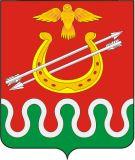 Администрация Боготольского районаКрасноярского краяПОСТАНОВЛЕНИЕг. Боготол  2024 г.              			                   	                       №  – п О создании комиссии по установлению фактов проживания граждан Российской Федерации, иностранных граждан и лиц без гражданства в домовладении, находящемся в зоне чрезвычайной ситуации, нарушения условий их жизнедеятельности и утраты ими имущества первой необходимости в результате чрезвычайной ситуации, возникшей на территории муниципального образования Боготольский районВ соответствии с Федеральными законами от 21 декабря 1994 г. № 68-ФЗ «О защите населения и территорий от чрезвычайных ситуаций природного и техногенного характера», от 6 октября 2003 г. № 131-ФЗ «Об общих принципах организации местного самоуправления в Российской Федерации», Постановлением Правительства Красноярского края от 08.06.2017 N 318-п  "О финансировании мероприятий по ликвидации последствий чрезвычайной ситуации в населенных пунктах на территории Красноярского края", Уставом Боготольского районаПОСТАНОВЛЯЮ:1. Создать комиссию по установлению фактов проживания граждан Российской Федерации, иностранных граждан и лиц без гражданства в домовладении, находящемся в зоне чрезвычайной ситуации, нарушения условий их жизнедеятельности и утраты ими имущества первой необходимости в результате чрезвычайной ситуации, возникшей на территории муниципального образования Боготольский район.2. Утвердить прилагаемые:2.1. Положение о комиссии по установлению фактов проживания граждан Российской Федерации, иностранных граждан и лиц без гражданства в домовладении, находящемся в зоне чрезвычайной ситуации, нарушения условий их жизнедеятельности и утраты ими имущества первой необходимости в результате чрезвычайной ситуации, возникшей на территории муниципального образования Боготольский район (приложение № 1);2.2. Состав комиссии по установлению фактов проживания граждан Российской Федерации, иностранных граждан и лиц без гражданства в домовладении, находящемся в зоне чрезвычайной ситуации, нарушения условий их жизнедеятельности и утраты ими имущества первой необходимости в результате чрезвычайной ситуации, возникшей на территории муниципального образования Боготольский район (приложение № 2).3. Настоящее постановление опубликовать в периодическом печатном издании «Официальный вестник Боготольского района» и разместить на официальном сайте Боготольского района в сети Интернет www.bogotol-r.ru.4. Контроль за исполнением настоящего постановления оставляю за собой.	5. Постановление вступает в силу со дня подписания.Глава Боготольского района						Н.В. БакуневичПриложение 1к постановлению администрацииБоготольского района  от № -пПОЛОЖЕНИЕо комиссии по установлению фактов проживания граждан Российской Федерации, иностранных граждан и лиц без гражданства в домовладении, находящемся в зоне чрезвычайной ситуации, нарушения условий их жизнедеятельности и утраты ими имущества первой необходимости в результате чрезвычайной ситуации, возникшей на территории муниципального образования Боготольский район1. Общие положения1.1. Настоящее Положение разработано в соответствии с Федеральным законом от 21 декабря 1994 г. № 68-ФЗ «О защите населения и территорий от чрезвычайных ситуаций природного и техногенного характера», Правилами предоставления иных межбюджетных трансфертов из федерального бюджета, источником финансового обеспечения которых являются бюджетные ассигнования резервного фонда Правительства Российской Федерации, бюджетам субъектов Российской Федерации на финансовое обеспечение отдельных мер по ликвидации чрезвычайных ситуаций природного и техногенного характера, осуществления компенсационных выплат физическим и юридическим лицам, которым был причинен ущерб в результате террористического акта, и возмещения вреда, причиненного при пресечении террористического акта правомерными действиями, утвержденными постановлением Правительства Российской Федерации от 28 декабря 2019 г. № 1928, Порядком подготовки и представления высшими исполнительными органами государственной власти субъектов Российской Федерации документов в МЧС России для обоснования предельного объема запрашиваемых бюджетных ассигнований из резервного фонда Правительства Российской Федерации, утвержденным приказом Министерства Российской Федерации по делам гражданской обороны, чрезвычайным ситуациям и ликвидации последствий стихийных бедствий от 10 декабря 2021 г. № 858, Постановлением Правительства Красноярского края от 08.06.2017 N 318-п  "О финансировании мероприятий по ликвидации последствий чрезвычайной ситуации в населенных пунктах на территории Красноярского края",  Приказом министерства социальной политики Красноярского края от 17.04.2023 N 76-Н "Об утверждении Административного регламента предоставления министерством социальной политики Красноярского края государственной услуги по назначению выплаты гражданам финансовой помощи в связи с утратой ими имущества первой необходимости в результате чрезвычайных ситуаций природного и техногенного характера" и Методическими рекомендациями по порядку подготовки списков граждан, нуждающихся в получении единовременной материальной помощи, финансовой помощи в связи с утратой ими имущества первой необходимости, единовременного пособия в связи с гибелью (смертью) члена семьи (включая пособие на погребение погибшего (умершего) члена семьи) и единовременного пособия в связи с получением вреда здоровью при ликвидации последствий чрезвычайных ситуаций природного и техногенного характера, утвержденными Министерством Российской Федерации по делам гражданской обороны, чрезвычайным ситуациям и ликвидации последствий стихийных бедствий от 3 марта 2022 г. № 2-4-71-7-11.1.2. Комиссия по установлению фактов проживания граждан Российской Федерации, иностранных граждан и лиц без гражданства в домовладении, находящемся в зоне чрезвычайной ситуации, нарушения условий их жизнедеятельности и утраты ими имущества первой необходимости в результате чрезвычайной ситуации, возникшей на территории муниципального образования Боготольский район (далее - Комиссия) является постоянно действующим совещательным органом, созданным в целях осуществления полномочий, определенных Федеральным законом от 21 декабря 1994 г. № 68-ФЗ «О защите населения и территорий от чрезвычайных ситуаций природного и техногенного характера».2. Функции и порядок организации работы Комиссии2.1. Основными функциями Комиссии являются:2.1.1. установление факта проживания граждан Российской Федерации, иностранных граждан и лиц без гражданства (далее - граждан) в домовладениях, находящихся в зоне чрезвычайной ситуации на территории муниципального образования Боготольский район (далее - Боготольский район), при введении режима функционирования «Чрезвычайная ситуация» для органов управления муниципального звена Боготольского района территориальной подсистемы Красноярского края единой государственной системы предупреждения и ликвидации чрезвычайных ситуаций (далее – режим функционирования «ЧС»);2.1.2. установление факта нарушения условий жизнедеятельности граждан в результате чрезвычайной ситуации;2.1.3. установление факта утраты гражданами имущества первой необходимости в результате чрезвычайной ситуации.	2.2. Состав Комиссии утверждается постановлением администрации Боготольского района.2.3. Работа Комиссии организуется председателем Комиссии. В случае временного отсутствия председателя Комиссии его обязанности исполняет заместитель председателя Комиссии.2.4. Председатель Комиссии:2.4.1. осуществляет общее руководство работой Комиссии и обеспечивает исполнение настоящего Положения;2.4.2. по своему усмотрению или по требованию членов Комиссии: - привлекает к работе Комиссии специалистов эксплуатационных, проектных и других организаций по согласованию с их руководителями;- обращается к гражданам, подавшим заявление о проведении обследования домовладения и находящегося в нем имущества первой необходимости, которое повреждено в результате чрезвычайной ситуации, возникшей на территории Боготольского района (далее - заявление) (приложение 1 к настоящему Положению), с целью оказания содействия Комиссии в сборе документов и иных сведений о месте их проживания в домовладении, находящихся в зоне чрезвычайной ситуации;- заслушивает на своих заседаниях представителей организаций и учреждений, граждан, подавших заявление, по вопросам, относящимся к предмету ведения Комиссии.2.5. Секретарь Комиссии:2.5.1. принимает заявления граждан; 2.5.2. незамедлительно информирует членов Комиссии и лиц, привлеченных к участию в работе Комиссии, о дате, месте и времени работы Комиссии по обследованию домовладения;2.5.3. уведомляет заявителя о дате прибытия Комиссии для проведения обследования домовладения. Уведомление о дате и времени прибытия Комиссии для проведения обследования осуществляется секретарем Комиссии по адресу электронной почты или телефону, указанному в заявлении или любым доступным способом;2.5.4. оформляет документы по результатам работы Комиссии;2.5.5. направляет заключения об установлении факта проживания в домовладении, находящемся в зоне чрезвычайной ситуации, факта нарушения условий жизнедеятельности и факта утраты гражданином имущества первой необходимости в результате чрезвычайной ситуации (далее - заключение) (приложение 3 к настоящему Положению) главе Боготольского района, либо лицу его замещающему для утверждения.2.6. В отсутствие секретаря Комиссии его полномочия исполняет член Комиссии по решению председателя Комиссии.2.7. Члены Комиссии принимают участие в работе Комиссии, изучают поступающие документы, готовят по ним свои заключения, предложения, возражения, участвуют в проведении обследования домовладения.2.8. Основанием для начала работы Комиссии является поступившее заявление гражданина.2.9. Заявление подается в Комиссию с приложенными копиями документов, подтверждающих факт проживания граждан в домовладении, находящемся в зоне чрезвычайной ситуации на территории Боготольского района  в соответствии с Перечнем документов, указанных в приложении 2 к настоящему Положению, за исключением документов, указанных в пунктах 3 и 4 данного перечня, которые находятся в распоряжении органов, предоставляющих государственные услуги, органов, предоставляющих муниципальные услуги, иных государственных органов, органов местного самоуправления либо подведомственных им организаций, участвующих в предоставлении государственных и муниципальных услуг. Данные документы заявитель вправе предоставить по собственной инициативе. Копии документов должны поддаваться прочтению. При поступлении документов в Комиссию проводится сверка копий с оригиналами документов, проставляется заверительная надпись.2.10. Заявление незамедлительно включается в график работы Комиссии.2.11. Комиссия в течение пяти рабочих дней, со дня поступления заявления:2.11.1. запрашивает сведения в федеральных и региональных органах исполнительной власти, органах местного самоуправления Боготольского района и их структурных подразделениях, у должностных лиц организаций и учреждений, с целью уточнения документов (сведений), представленных гражданами в целях подтверждения факта проживания граждан в домовладении, находящемся в зоне чрезвычайной ситуации;2.11.2. проводит обследование домовладения по адресу, указанному в заявлении. Результаты обследования указываются в заключении Комиссии.2.12. Обследование домовладения может быть проведено Комиссией и до поступления заявления от гражданина в администрацию Боготольского района, на основании муниципального правового акта, определяющего территорию, попавшую в зону чрезвычайной ситуации.2.13. При отсутствии возможности доступа Комиссии в домовладение по адресу, указанному в заявлении, для проведения обследования (в том числе по причине отсутствия заявителя на момент работы Комиссии), данный факт фиксируется в заключении Комиссии с указанием даты, времени и факта, которые послужили препятствием к проведению обследования, с указанием даты уведомления заявителя.2.14. Комиссией составляется заключение о невозможности обследования домовладения (в 1 экземпляре).2.15. В случае если обследование не проведено по уважительной причине, решением Комиссии назначается дата повторного обследования домовладения. Заявитель о повторной дате проведения обследования Комиссией уведомляется секретарем Комиссии по телефону, по адресу электронной почты или любым доступным способом.2.16. После проведения обследования домовладения (с фотофиксацией), Комиссия проводит анализ полученных сведений и на основании собранных и представленных документов и материалов готовит заключение, которое устанавливает:2.16.1. факт проживания в домовладении, находящемся в зоне чрезвычайной ситуации, по каждому лицу, указанному в заявлении;2.16.2. факт нарушения условий жизнедеятельности в результате чрезвычайной ситуации; 2.16.3. факт утраты заявителем имущества первой необходимости в результате чрезвычайной ситуации.2.17. Заключение Комиссии считается правомочным, если при проведении обследования присутствует не менее 2/3 ее состава. 2.18. Заключение Комиссии подписывается всеми членами Комиссии, присутствующими при проведении обследования. Заявитель обязан ознакомиться с заключением Комиссии и зафиксировать это соответствующей записью с личной подписью. Копия заключения Комиссии представляется заявителю по требованию.2.19. Заключение Комиссии составляется в одном экземпляре, утверждается главой Боготольского района, либо лицом его замещающим, с расшифровкой подписи, проставлением даты и заверяется печатью. 2.20. Секретарь Комиссии обеспечивает сохранность и ведет учет заключений Комиссии.3. Критерии установления факта проживания гражданв домовладении, находящемся в зоне чрезвычайной ситуации3.1. Факт проживания граждан от 14 лет и старше в домовладении, находящемся в зоне чрезвычайной ситуации, при введении режима функционирования «ЧС» устанавливается решением Комиссии на основании следующих критериев:3.1.1. гражданин зарегистрирован по месту жительства в домовладении, находящемся в зоне чрезвычайной ситуации, при введении режима функционирования «ЧС»;3.1.2. гражданин зарегистрирован по месту пребывания в домовладении, находящемся в зоне чрезвычайной ситуации, при введении режима функционирования «ЧС»;3.1.3. имеется договор аренды домовладения, находящегося в зоне чрезвычайной ситуации;3.1.4. имеется договор социального найма домовладения, находящегося в зоне чрезвычайной ситуации;3.1.5. имеются справки с места работы или учебы, справки медицинских организаций; 3.1.6. имеются документы, подтверждающие оказание медицинских, образовательных, социальных услуг и услуг почтовой связи;3.1.7. иные сведения, которые могут быть предоставлены гражданином в инициативном порядке, получение которых не потребует от заявителя обращения за получением государственных (муниципальных) услуг, услуг организаций;3.1.8. имеется информационная справка МО МВД России «Боготольский» о регистрации по указанному адресу;3.1.9. имеется судебное решение об установлении факта проживания гражданина в домовладении, которое попало в зону чрезвычайной ситуации.3.2. Факт проживания детей в возрасте до 14 лет в домовладении, находящемся в зоне чрезвычайной ситуации, устанавливается решением Комиссии, если установлен факт проживания в домовладении, находящемся в зоне чрезвычайной ситуации, хотя бы одного из родителей (усыновителей, опекунов), с которым проживает ребенок.4. Критерии установления факта нарушенияусловий жизнедеятельности4.1. На основании приказа Министерства Российской Федерации по делам гражданской обороны, чрезвычайным ситуациям и ликвидации последствий стихийных бедствий от 30  декабря  2011 г. № 795 «Об утверждении Порядка установления факта нарушения условий жизнедеятельности при аварии на опасном объекте, включая критерии, по которым устанавливается указанный факт», факт нарушения условий жизнедеятельности заявителя в результате воздействия поражающих факторов источника чрезвычайной ситуации устанавливается Комиссией исходя из следующих критериев:4.1.1. невозможность проживания граждан в домовладении;4.1.2. невозможность осуществления транспортного сообщения между территорией проживания граждан и иными территориями, где условия жизнедеятельности не были нарушены;4.1.3. нарушение санитарно-эпидемиологического благополучия граждан.4.2. Факт нарушения условий жизнедеятельности при чрезвычайной ситуации устанавливается по состоянию хотя бы одного из показателей указанных критериев, характеризующему невозможность проживания граждан в домовладении.4.3. Критерий невозможности проживания граждан в домовладении оценивается по следующим показателям состояния домовладения, характеризующим возможность или невозможность проживания в нем:4.3.1. состояние здания (домовладения);4.3.2. состояние инженерной инфраструктуры здания (домовладения) (теплоснабжения, водоснабжения, электроснабжения);4.3.3. возможность использования лифта.4.4. Состояние здания (домовладения) определяется визуально. Невозможность проживания гражданина в домовладении констатируется, если в результате чрезвычайной ситуации поврежден или частично разрушен хотя бы один из следующих конструктивных элементов здания: фундамент, стены, перегородки, перекрытия, полы, крыша, окна и двери, печное отопление, электроосвещение.4.5. Невозможность проживания гражданина в домовладении констатируется, если в результате чрезвычайной ситуации более суток прекращено теплоснабжение и (или) водоснабжение и (или) электроснабжение здания (домовладения), осуществляемое до чрезвычайной ситуации.4.6. Критерий невозможности осуществления транспортного сообщения между территорией проживания граждан и иными территориями, где условия жизнедеятельности не были нарушены, оценивается путем:4.6.1. определения наличия и состава общественного транспорта на территории проживания гражданина;4.6.2. определения возможности функционирования общественного транспорта от ближайшего к территории проживания граждан остановочного пункта, осуществляемого до чрезвычайной ситуации.4.7. Невозможность осуществления транспортного сообщения констатируется при наличии абсолютной невозможности функционирования общественного и (или) личного транспорта между территорией проживания граждан и иными территориями, где условия жизнедеятельности не были нарушены.4.8. Нарушение санитарно-эпидемиологического благополучия гражданина констатируется, если в районе его проживания в результате чрезвычайной ситуации произошло загрязнение атмосферного воздуха, воды, почвы загрязняющими веществами, превышающее предельно допустимые концентрации.5. Критерии установления факта утратыимущества первой необходимости5.1. Под имуществом первой необходимости понимается установленный минимальный набор непродовольственных товаров общесемейного пользования, необходимых для сохранения здоровья человека и обеспечения его жизнедеятельности, включающий в себя:5.1.1. предметы для хранения и приготовления пищи - холодильник, газовая плита (электроплита) и шкаф для посуды;5.1.2. предметы мебели для приема пищи - стол и стул (табуретка);5.1.3. предметы мебели для сна - кровать (диван);5.1.4. предметы средств информирования граждан - телевизор (радио);5.1.5. предметы средств водоснабжения и отопления (в случае отсутствия централизованного водоснабжения и отопления) - насос для подачи воды, водонагреватель и отопительный котел (переносная печь).5.2. Факт утраты имущества первой необходимости устанавливается решением Комиссии исходя из следующих критериев:5.2.1. частичная утрата имущества первой необходимости – приведение в результате воздействия поражающих факторов источника чрезвычайной ситуации части находящегося в домовладении, попавшем в зону чрезвычайной ситуации, имущества первой необходимости (не менее 3 предметов имущества первой необходимости) в состояние, непригодное для дальнейшего использования;5.2.2. полная утрата имущества первой необходимости - приведение в результате воздействия поражающих факторов источника чрезвычайной ситуации всего находящегося в домовладении, попавшем в зону чрезвычайной ситуации, имущества первой необходимости, в состояние, непригодное для дальнейшего использования.5.3. При определении степени утраты имущества первой необходимости учитывается утрата предметов имущества первой необходимости каждой категории однократно.Приложение 1 к Положению о комиссии по установлению фактов проживания граждан Российской Федерации, иностранных граждан и лиц без гражданства в домовладении, находящемся в зоне чрезвычайной ситуации, нарушения условий их жизнедеятельности и утраты ими имущества первой необходимости в результате чрезвычайной ситуации, возникшей на территории муниципального образования Боготольский районФормаЗаместителю главы Боготольского района по социальным вопросам – Председателю Комиссии по установлению фактов проживания граждан Российской Федерации, иностранных граждан и лиц без гражданства в домовладении, находящемся в зоне чрезвычайной ситуации, нарушения условий их жизнедеятельности и утраты ими имущества первой необходимости в результате чрезвычайной ситуации, возникшей на территории муниципального образования Боготольский район__________________________	(Ф.И.О.)от _________________________(Ф.И.О. заявителя, дата рождения, гражданство) ______________________________________________________________________________зарегистрированного(ой) по адресу:____________________(полный адрес)________________________________________________________________________проживающего (ей) по адресу:__________________________(полный адрес)____________________________________паспорт или иной документ, удостоверяющий личность и гражданство: ____________________________________________________________________________________тел. ________________________E-mail: _____________________ЗАЯВЛЕНИЕПрошу провести обследование домовладения, расположенного по месту моего жительства (пребывания) по адресу: ___________________________________________________________________________________________(полный адрес)и находящегося в нем имущества первой необходимости, которое повреждено (уничтожено) ________________________ в результате чрезвычайной ситуации, 				(дата)возникшей на территории Боготольского района. В указанном домовладении со мной проживают следующие лица, домовладение и имущество первой необходимости которых было повреждено (уничтожено): __________________________________________________________________ (проживающие (пребывающие) в указанном жилом помещении на момент чрезвычайной__________________________________________________________________ситуации: степень родства, фамилия, имя, отчество, дата рождения, гражданство, данные_____________________________________________________________________________________________документа, удостоверяющего личность, адрес регистрации по месту жительства __________________________________________________________________(пребывания))____________________________________________________________________________________________________________________________________________________________________________________________________________________________________________________________________________________________________________________________________________________________________________________________________________________________                 ___________________                  _____________                    (дата)                                                     (подпись)                                                (фамилия, инициалы)В соответствии с Федеральным законом от 27 июля 2006 г. № 152-ФЗ «О персональных данных» даю согласие на обработку (сбор, систематизацию, накопление, хранение, уточнение, использование, распространение (в том числе передачу), обезличивание, блокирование, уничтожение) сведений, указанных в настоящем заявлении и прилагаемых документах. Мне разъяснено, что данное согласие может быть отозвано мною._________________                 ___________________                  _____________                    (дата)                                                     (подпись)                                                (фамилия, инициалы)Приложение 2 к Положению о комиссии по установлению фактов проживания граждан Российской Федерации, иностранных граждан и лиц без гражданства в домовладении, находящемся в зоне чрезвычайной ситуации, нарушения условий их жизнедеятельности и утраты ими имущества первой необходимости в результате чрезвычайной ситуации, возникшей на территории муниципального образования Боготольский районПЕРЕЧЕНЬ документов, подтверждающих факт проживания граждан в домовладении, находящемся в зоне чрезвычайной ситуациина территории Боготольского района1. Копия паспорта или документа, заменяющего паспорт гражданина (временное удостоверение, выдаваемое на период замены паспорта).2. Копия свидетельства о рождении ребенка (при наличии детей).3. Справка с места жительства.4. Справка с места учебы, работы.Приложение 3 к Положению о комиссии по установлению фактов проживания граждан Российской Федерации, иностранных граждан и лиц без гражданства в домовладении, находящемся в зоне чрезвычайной ситуации, нарушения условий их жизнедеятельности и утраты ими имущества первой необходимости в результате чрезвычайной ситуации, возникшей на территории муниципального образования Боготольский районФормаУТВЕРЖДАЮ:Глава Боготольского района__________________________(подпись, фамилия, инициалы)«___» ______________20___ г.                        М.П.ЗАКЛЮЧЕНИЕоб установлении факта проживания в домовладении, находящемся в зоне чрезвычайной ситуации, факта нарушения условий жизнедеятельности и факта утраты гражданином имущества первой необходимости в результате чрезвычайной ситуации__________________________________________________________________ (реквизиты нормативного правового акта администрации Боготольского района об______________________________________________________________________ отнесении сложившейся ситуации к чрезвычайной)Комиссия, действующая на основании ___________________________________________________________________________________________________________________________ в составе: Председатель комиссии: __________________________________________________________________Заместитель председателя комиссии: __________________________________________________________________ Члены комиссии: ______________________________________________________________________________________________________________________________________________________________________________________________________________________________________________________________________________________________________________________________________________________________________________________________________________________________________________________________________________провела _______________обследование условий жизнедеятельности заявителя:                                 (дата)__________________________________________________________________(Ф.И.О. заявителя)Адрес места жительства:__________________________________________________________________________________________________________________________Ф.И.О. заявителя:_____________________________________________________Ф.И.О. граждан, проживающих совместно с заявителем в домовладении:_________________________________________________________________(фамилия, имя, отчество (при наличии))_________________________________________________________________(фамилия, имя, отчество (при наличии))__________________________________________________________________(фамилия, имя, отчество (при наличии))__________________________________________________________________(фамилия, имя, отчество (при наличии))__________________________________________________________________(фамилия, имя, отчество (при наличии))__________________________________________________________________(фамилия, имя, отчество (при наличии))Факт проживания в домовладении __________________________________________________________________(Ф.И.О. заявителя)Факт проживания в домовладении граждан в количестве ____ чел., проживающих совместно с заявителем, указанных в настоящем заключении установлен/не установлен на основании __________________________________________________________________               (нужное подчеркнуть)                                                       (указать, если факт проживания установлен)Дата начала нарушения условий жизнедеятельности: __________________________________________________________________Характер нарушения условий жизнедеятельности:Факт нарушения условий жизнедеятельности при чрезвычайной ситуации устанавливается по состоянию хотя бы одного из показателей указанных критериев, характеризующему невозможность проживания заявителя в домовладении.Факт нарушения условий жизнедеятельности ___________________________                                                                                       (Ф.И.О. заявителя, __________________________________________________________________ Ф.И.О. проживающих совместно с заявителем:__________________________________________________________________                                                   степень родства, фамилия, имя, отчество, дата рождения)________________________________________________________________________________________________________________________________________________________________________________________________________________________________________________________________________в результате чрезвычайной ситуации установлен/не установлен.                                                                                                 (нужное подчеркнуть)Список поврежденного (утраченного) имущества первой необходимости:Факт утраты имущества первой необходимости ____________________________________________________________________ (Ф.И.О. заявителя)в результате чрезвычайной ситуации установлен/не установлен.                                                                                                       (нужное подчеркнуть)Имущество первой необходимости утрачено полностью/частично                                                                                                       (нужное подчеркнуть)Председатель комиссии:_____________________________________________________________________________________________ (должность, подпись, фамилия, инициалы)Заместитель председателя комиссии: _____________________________________________________________________________________________ (должность, подпись, фамилия, инициалы)Члены комиссии:__________________________________________________________________ (должность, подпись, фамилия, инициалы)_____________________________________________________________________________________________(должность, подпись, фамилия, инициалы)_____________________________________________________________________________________________ (должность, подпись, фамилия, инициалы)_____________________________________________________________________________________________ (должность, подпись, фамилия, инициалы)_____________________________________________________________________________________________ (должность, подпись, фамилия, инициалы)__________________________________________________________________ (должность, подпись, фамилия, инициалы)С заключением комиссии ознакомлен:1. заявитель__________________________________________________________(подпись, фамилия, инициалы)2. иные граждане, проживающие совместно с заявителем в домовладении:__________________________________________________________________(подпись, фамилия, инициалы)__________________________________________________________________(подпись, фамилия, инициалы)__________________________________________________________________(подпись, фамилия, инициалы)__________________________________________________________________(подпись, фамилия, инициалы)__________________________________________________________________(подпись, фамилия, инициалы)__________________________________________________________________(подпись, фамилия, инициалы)Приложение 2к постановлению администрацииБоготольского района  от № -пСОСТАВкомиссии по установлению фактов проживания граждан Российской Федерации, иностранных граждан и лиц без гражданства в домовладении, находящемся в зоне чрезвычайной ситуации, нарушения условий их жизнедеятельности и утраты ими имущества первой необходимости в результате чрезвычайной ситуации, возникшей на территории муниципального образования Боготольский районПредседатель комиссии:заместитель главы Боготольского района по социальным вопросам Цупель Н.А. Заместитель председателя комиссии:Начальник отдела архитектуры и капитального строительства администрации Боготольского района Щепаняк Н.Т.Секретарь комиссии:Ведущий специалист по безопасности территории администрации Боготольского района Ускова Е.А.Члены комиссии:Начальник отдела по безопасности территории администрации Боготольского района Медельцев Н.В.;Начальник муниципального казенного учреждения «Отдел жилищно – коммунального хозяйства, жилищной политики и капитального строительства» Марачковский И.И.; Главы сельсоветов, на территории которых проживают обратившиеся граждане (по согласованию); Заместитель начальника ПСЧ 33 2 ПСО Сахаренков М.И. (по согласованию);начальник  Отдела надзорной деятельности и профилактической работы по г. Боготолу, Боготольскому району и Тюхтетскому муниципальному  округу Воробьев Р.В. (по согласованию).Критерии нарушения условий жизнедеятельности граждан в результате чрезвычайной ситуацииПоказатели критериев нарушения условий жизнедеятельностиСостояниеНевозможность проживания заявителя в домовладении (месте проживания):1) здание (домовладение):Невозможность проживания заявителя в домовладении (месте проживания):фундаментповрежден (частично разрушен)/не поврежден (частично не разрушен) Невозможность проживания заявителя в домовладении (месте проживания):стеныповреждены (частично разрушены)/не повреждены (частично не разрушены)Невозможность проживания заявителя в домовладении (месте проживания):перегородкиповреждены (частично разрушены)/не повреждены (частично не разрушены)Невозможность проживания заявителя в домовладении (месте проживания):перекрытияповреждены (частично разрушены)/не повреждены (частично не разрушены)Невозможность проживания заявителя в домовладении (месте проживания):полыповреждены (частично разрушены)/не повреждены (частично не разрушены)Невозможность проживания заявителя в домовладении (месте проживания):крышаповреждена (частично разрушена)/не повреждена (частично не разрушена)Невозможность проживания заявителя в домовладении (месте проживания):окна и двериповреждены (частично разрушены)/не повреждены (частично не разрушены)Невозможность проживания заявителя в домовладении (месте проживания):печное отоплениеповреждено (частично разрушено)/не повреждено (частично не разрушено)Невозможность проживания заявителя в домовладении (месте проживания):электрооборудованиеповреждено (частично разрушено)/не повреждено (частично не разрушено)Невозможность проживания заявителя в домовладении (месте проживания):прочиеповреждены (частично разрушены)/не повреждены (частично не разрушены)Невозможность проживания заявителя в домовладении (месте проживания):2) теплоснабжение здания (домовладения)нарушено/ не нарушеноНевозможность проживания заявителя в домовладении (месте проживания):3) водоснабжение здания (домовладения)нарушено/ не нарушеноНевозможность проживания заявителя в домовладении (месте проживания):4) электроснабжение здания (домовладения)нарушено/ не нарушеноНевозможность проживания заявителя в домовладении (месте проживания):5) возможность использования лифтаВозможно/невозможноНевозможность осуществления транспортного сообщения между территорией проживания заявителя и иными территориями, где условия жизнедеятельности не были нарушены:1) наличие и состав общественного транспорта в районе проживания заявителядоступно / недоступноНевозможность осуществления транспортного сообщения между территорией проживания заявителя и иными территориями, где условия жизнедеятельности не были нарушены:2) функционирование общественного транспорта от ближайшего к заявителю остановочного пунктавозможно/невозможноНевозможность осуществления транспортного сообщения между территорией проживания заявителя и иными территориями, где условия жизнедеятельности не были нарушены:3) использованиеличного транспортавозможно/невозможноНарушение санитарно- эпидемиологическогоблагополучия заявителянарушено/ не нарушеноСписок имущества первой необходимостиУтрачено (ДА или НЕТ)Примечание Предметы для хранения и приготовления пищи:холодильникгазовая плита (электроплита)шкаф для посудыПредметы мебели для приема пищи:столстул (табуретка)Предметы мебели для сна:кровать (диван)Предметы средств информирования граждан:телевизор (радио)Предметы средств водоснабжения и отопления (заполняется в случае отсутствия централизованного водоснабжения и отопления):насос для подачи воды (при наличии)водонагреватель (при наличии)котел отопительный (переносная печь)(при наличии) 